                    LEDARINFORMATION              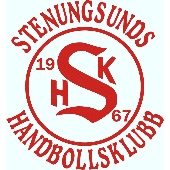 Först och främst vill vi tacka för att just du ställer upp med din tid och engagemang för att barnen i kommunen ska kunna spela handboll i Stenungsund Handboll, Tack!TRÄNINGSTIDERTräningstider schemaläggs av vår kanslist tillsammans med styrelsen. Om laget vill ändra träningstid, byta träningstid med annat lag eller ställa in en träning kontaktar laget vår kanslist. Det är viktigt att man meddelar ovanstående val, dels för att föreningen ska veta vad som sker, vilka som är på plats under träningstiden men också för att kunna erbjuda andra lag träningstiden om luckor uppstår. Stenungsund Handboll följer Svenska Handbollsförbundets utvecklingsstege när det gäller träning. Vill du titta på utvecklingsstegen finns den att hitta på www.svenskhandboll.seMATCHDomareHandbollsförbundet Väst tillsätter domare för lagen U12 och äldre. Föreningen via kansliet tillsätter domare från U11 och yngre. Dessa domare är från vår egen förening med domarutbildning som uppdateras varje år. FunktionärFöreningen via kansliet tillsätter funktionärer från U10 och äldre. Dessa funktionärer är från vår egen förening med funktionärsutbildning som uppdateras varje år. Vid sammandrag/minihandboll tillsätts föräldrar/syskon som funktionärer av ledarna. 
MatchändringBehöver en HEMMAmatch flyttas kontaktar ni kansliet med matchnummer, anledning till matchändring, kontaktuppgifter för ert lag och kontaktuppgifter till motståndarlaget (namn, mailadress, telefon). Behöver en BORTAmatch flyttas kontaktar ni själva motståndarlaget. MATERIALMatchkläderAlla lag har rätt till ett matchställ som bekostas av föreningen. En inventering görs varje år av kansliet för att se vilka lag som kan ärva matchkläder och vilka som behöver ett nytt matchställ. Detta tas det sedan styrelsebeslut på. Alla ungdomsmatchkläder ska ha Dunrossloggan tryckt på kläderna. LedarkläderAlla ledare har rätt till en ledaroverall (Kempa Curve svart) samt 1 T-shirt. Beställning av dessa görs via kansliet. Vartannat år får man en ny. BollarAlla spelare upp till U14 bekostar sin egen boll. U15 och uppåt får bollar som förvaras i bollrummet i Arenan.MedicinväskaAlla lagen har rätt till en medicinväska per lag. I denna ingår tejp, ispåsar, plåster, 2 elastiska bindor, sax och bomull. Påfyllning av tejp, ispåsar och plåster finns att tillgå via kansliet. Meddela kansliet via mail när påfyllning behövs. Detta lämnas då ut genom att vår kanslist lägger en påse med önskat innehåll bakom vikväggarna vid kansliet i Arenan. Gällande påfyllning, dokumentation förs så att inte för mycket konsumeras. Övrigt materialTill de lag som använder klister – Det kommer att finnas träningsklister i bollrummet som är till för alla klisterlag. Klistret ska alltid stå i klisterlådan på hjul. Lagen får ”matchklister” och när detta behövs fyllas på kontaktar ni kansliet. FörvaringHall		Plats		TillgångStora Höga Arena	Bollrummet		Plupp som hämtas ut i Arenan Spekerödshallen	Skåp		Kod som fås av kanslietKyrkenorumshallen	Skåp		Nyckel som fås av kanslietStora Höga Skolan	-		Material lånas ifrån ArenanI dessa utrymmen finns västar, konor, hopprep och ärtpåsar. CUPERFöreningen står för 2 ledare/lag/2 cuper per år. Från och med säsongen 2019/2020 är Hallbybollen föreningscup. Det innebär att alla lagen från U9 till U16 åker på denna tillsammans. Utöver Hallbybollen är det frivilligt att åka på fler cuper. 1 av dessa frivilliga bekostar föreningen 2 ledare/lag. När faktura för gästkort kommer skickas denna till kansliet som då betalar för 2 ledare. MILERSÄTTNING LEDAREFöreningen står för 1 ledarbil/lag till bortamatcher och cuper utanför Stenungsund. Utbetalning sker månadsvis och milersättningsblanketten behöver vara kansliet tillhanda senast 5:e månaden efter. Blanketten finns att ladda ner på laget.se alternativt via mail från kansliet. Blanketten lämnas i den grå brevlådan utanför vaktmästeriet i Arenan alternativt mailas till kansliet. Milersättning utgår till 18.50 / milUTBILDNINGFöreningen vill att våra ledare utvecklas lika mycket som våra barn. Därför erbjuder föreningen utbildningar för våra ledare. Dessa utbildningar arrangeras av Handbollsförbundet Väst, Svenska Handbollsförbundet eller föreningen via Handbollsförbundet Väst. För att spela USM 18 år ställer Svenska Handbollsförbundet krav på att 1 ledare har TS2-utbildning, för att spela USM 16/14 år ställer Svenska Handbollsförbundet krav på att 1 ledare har TS1-utbildning. För att vara barntränare ställer Svenska Handbollsförbundet krav på att minst 1 ledare per lag är basutbildad. Om inte detta krav följs blir föreningen bötfällda med 5000 kr per eventuellt påverkat lag.  HEMSIDANFöreningens hemsida är www.laget.se/shkhandboll Varje lag har där en egen sida med sitt lagnamn med i adressen. Genom föreningens hemsida hittar man till de olika lagens hemsidor. Laghemsidorna ansvarar respektive ledare för. Föreningen vill att laghemsidan är uppdaterad med information kring träningar, matcher och cuper samt att medlemmarna på sidan stämmer. Medlemmarna ska ha uppdaterad information med namn, personnummer, telefonnummer och mailadress (de två sistnämnda kontaktuppgifterna gäller för föräldrarna som man kopplar till respektive barn om barnet är yngre än 18 år). Anledningen till att hemsidan ska vara uppdaterad är för att hemsidan är en kommunikationsväg för ledare till barn och föräldrar, en kommunikationsväg för föreningen till ledare, barn och föräldrar samt underlag för närvarorapportering som i sin tur är underlag för bidrag. Därmed är det viktigt att all närvaro även fylls i via hemsidan. Laget.se har en app man kan ladda ner till sin telefon som underlättar all hantering av laghemsidan. Man kan även synkronisera sin telefonkalender med laget.se-kalendern. FACEBOOKFöreningen har en Facebooksida som heter ”Stenungsunds Handbollsklubb”. Här skrivs information ut gällande helgens matcher och vad som händer i föreningen. In och gilla!Vill laget ha ut någon information eller rolig nyhet på facebooksidan, maila till kansliet. NYCKLAR TILL HALLARSPONSRINGFöreningen har sponsorpaket för Föreningssponsorer, Lagsponsring och Sponsorer för våra representationslag. Dessa sponsorpaket finns sammanfattade i ett dokument tillsammans med en policy som gäller för lagsponsring. Dokumentet finns att hämta bakom vikväggarna vid kansliet i Arenan alternativ via mail från kansliet. Vid lagsponsring går 50% till föreningen och 50% till laget som i sin tur kan användas vid cuper. All hantering av sponsring sker via kansliet. SISUSISU är en resurs för vår förening när vi inom föreningen vill utvecklas. Utvecklas gör vi genom utbildning, samlingar inom föreningen och i diskussion med andra. SISU erbjuder olika utbildningar inom ledarskap, idrottsskador, föreningsekonomi, träning, mental träning m.m. Kontakta kansliet för mer information. De erbjuder också bidrag när vi själva inom föreningen utvecklas genom samlingar och diskussion. Därför använder vi oss av SISU-listor. Varje gång ni samlas inför en match, har ledarträff, spelarmöten, teoripass – allt annat än den fysiska träningen – genererar det bidrag till föreningen som i sin tur går tillbaka till föreningsmedlemmarna. Kravet från SISU är att man är minst 3 personer och samtalar/diskuterar i 45 min. 2 gånger per år ordnar kansliet dessa listor med utgångspunkt från er lagsida, därför är det viktigt att lagsidan är uppdaterad med era aktiviteter. ÅLDERSGRUPPERVarje barn/ungdom tillhör sin ålderskull. Om ett barn/ungdom vill träna med äldre barn/ungdomar – Se Ungdomspolicy under dokument på hemsidan. LOKAL VID MÖTENFöreningen har tillgång till utrymmen i Stora Höga Arena. Där finns tre stycken konferensrum (lilla konferensrummet med plats för 30-40 personer och Styrelserummet med plats för 24 personer) och hela övervåningen (med plats för 300 personer). Dessa utrymmen är gratis att hyra om mötet har med föreningen att göra. Möjlighet att boka fika och mat finns mot en kostnad som Mötesplats Stora Höga fakturerar i efterhand. Detta bokas via kansliet. FÖRÄLDRARMÖTEFöreningen håller vid uppstart av säsongen ett gemensamt föräldramöte fördelat på två åldersgrupper i taget. Detta gäller från U8 och uppåt. Detta för att informera och involvera föräldrar i föreningen samt att alla får samma information. FÖRÄLDRAREPRESENTANTVarje lag har 2 föräldrarepresentanter som tar hand om logistik kring café och lotterier och agerar som kontaktperson till kansliet. Gäller från U8 och uppåt. ARRANGEMANGInför alla arrangemangkansliet ordnar med logistiken runt arrangemanget, såsom inbjudningar, spelscheman, omklädningsrum, eventuella övernattningar m.mKansliet ordnar med domare och funktionärer (ej funktionär till sammandrag)Föräldrarepresentanterna ordnar logistiken kring caféet. Vid sammandrag, ansvarar ledaren/föräldrarna för att målen och avbytarbänkar ställs fram. ÅRSFESTI slutet av säsongen varje år anordnas en årsfest. Här samlas föreningens medlemmar, sponsorer och engagerade och har trevligt tillsammans. STYRELSEMEDLEMMAROrdförande		Henrik Askervi	henrik.askervi@sigma.seSekreterare		Maria Sköld		maria.skold@kvdbil.seKassör		Liselott Eriksson	liselotte.eriksson@kyleffekt.seLedamot		Anders Löjdahl	anders.lojdahl@bilfinger.comLedamot		Andreas Ryrbo	andreas@lkb.seKanslist		Malin Svensson	info@shkhandboll.seUngdomsansvarig			0734 – 03 77 42ÅlderUtbildningPeriodInnehåll5-10 årFramtidens Handbollsspelare1 helgLek, grundteknik, Koordination9-14 årTränarskolan 14 helger på 1 årGrundteknik, Individuell teknik i anfall och försvar, Grunder i anfall och försvar13-18 årTränarskolan 24 helger på 1 årIndividuell teknik i anfall och försvar, Grunder anfall och försvar, MönsterHallHämtasDepositionÅterlämnasStora Höga ArenaPå Vaktmästeriet100 krNär den inte längre behövsStora Höga SkolanJohan Wallin0703 – 32 66 620 krNär den inte längre behövsSpekerödJon NordquistJon.nordquist@stenungsunds.se0 krNär den inte längre behövsKyrkenorumJon NordquistJon.nordquist@stenungsunds.se0 krNär den inte längre behövs